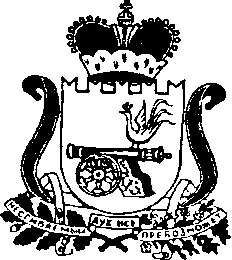   АДМИНИСТРАЦИЯ МУНИЦИПАЛЬНОГО ОБРАЗОВАНИЯ «СЫЧЕВСКИЙ РАЙОН»  СМОЛЕНСКОЙ ОБЛАСТИ ПОСТАНОВЛЕНИЕот  14 апреля  2016 года  №  160Об утверждении Положения об                  уведомлении муниципальными              служащими исполнительно-распорядительных органов муниципального образования «Сычевский район» Смоленской области  об иной оплачиваемой работе В соответствии с частью 2 статьи 11 Федерального закона от 02.03.2007 года № 25-ФЗ «О муниципальной службе в Российской Федерации»Администрация   муниципального  образования «Сычевский  район»  Смоленской  области   п о с т а н о в л я е т: 1. Утвердить прилагаемое Положение об уведомлении муниципальными служащими  исполнительно-распорядительных органов муниципального образования «Сычевский район» Смоленской области об иной оплачиваемой работе.2. Главному специалисту по муниципальной службе, кадрам и оргработе Администрации муниципального образования «Сычевский район» Смоленской области  ознакомить муниципальных служащих Администрации муниципального образования «Сычевский район» Смоленской области с настоящим постановлением под роспись. Довести данное постановление до руководителей структурных подразделений Администрации муниципального образования «Сычевский район» Смоленской области.3. Контроль за исполнением настоящего постановления возложить на заместителя Главы муниципального образования – управляющего делами Администрации муниципального образования «Сычевский район» Смоленской области Л.И.Фомину.4. Настоящее постановление вступает в силу с момента его обнародования путем размещения на официальном сайте Администрации муниципального образования «Сычевский район» Смоленской области.Глава муниципального образования«Сычевский район» Смоленской области                                                     Е.Т. ОрловУтверждено постановлением Администрациимуниципального образования«Сычевский район» Смоленской областиот 14 апреля 2016 года №160ПОЛОЖЕНИЕоб уведомлении муниципальными служащими исполнительно-распорядительных органов муниципального образования «Сычевский район» Смоленской областиоб иной оплачиваемой работе1. Настоящее Положение определяет порядок уведомления представителя нанимателя (работодателя) о выполнении муниципальным служащим исполнительно-распорядительных органов муниципального образования «Сычевский район» Смоленской области  (далее – муниципальный служащий) иной оплачиваемой работы с целью предотвращения конфликта интересов на муниципальной службе. 2. Муниципальный служащий вправе с предварительным письменным уведомлением представителя нанимателя (работодателя) выполнять иную оплачиваемую работу, если это не повлечет за собой конфликт интересов.3. Под конфликтом интересов понимается ситуация, при которой личная заинтересованность (прямая или косвенная) муниципального служащего влияет или может повлиять на объективное исполнение им должностных обязанностей и при которой возникает или может возникнуть противоречие между личной заинтересованностью муниципального служащего и законными интересами граждан, организаций, общества, Российской Федерации, Смоленской области, муниципального образования «Сычевский район» Смоленской области, способное привести к причинению вреда этим законным интересам граждан, организаций, общества, Российской Федерации, Смоленской области, муниципального образования «Сычевский район» Смоленской области.Под личной заинтересованностью муниципального служащего понимается возможность получения муниципальным служащим при исполнении должностных обязанностей доходов (неосновательного обогащения) в денежной либо натуральной форме, доходов в виде материальной выгоды непосредственно для муниципального служащего, членов его семьи или лиц, указанных в пункте 5 части 1 статьи 13 Федерального закона от 2 марта 2007 года № 25-ФЗ «О муниципальной службе в Российской Федерации» (родители, супруги, дети, братья, сестры, а также братья, сестры, родители, дети супругов и супруги детей), а также для граждан или организаций, с которыми муниципальный служащий связан финансовыми или иными обязательствами. 4. Выполнение муниципальным служащим иной регулярной оплачиваемой работы должно осуществляться в свободное от основной работы время в соответствии с требованиями трудового законодательства о работе по совместительству.5. Муниципальный служащий, планирующий выполнять иную оплачиваемую работу, направляет представителю нанимателя уведомление в письменной форме согласно приложению 1 к настоящему Положению. Указанное уведомление должно быть направлено до начала выполнения иной оплачиваемой работы.6. Уведомление о предстоящем выполнении иной оплачиваемой работы должно содержать:- наименование и характеристику деятельности организации (учреждения), в котором предполагается осуществлять иную оплачиваемую работу;- наименование должности по иной оплачиваемой работе, основные обязанности, описание характера работы;- предполагаемый график занятости (сроки и время выполнения иной оплачиваемой работы).7. Регистрация уведомлений, поступивших от муниципальных служащих,  осуществляется в день их поступления в Журнале регистрации уведомлений об иной оплачиваемой деятельности, составленном по форме согласно приложению 2 к настоящему Положению.Копия зарегистрированного в установленном порядке уведомления выдается муниципальному служащему на руки под роспись либо направляется по почте с уведомлением о получении. На копии уведомления, подлежащего передаче муниципальному служащему, ставится отметка  с указанием даты регистрации уведомления, фамилии, имени, отчества и должности лица, зарегистрировавшего данное уведомление.8. Специалисты, ответственные за кадровую работу в исполнительно-распорядительных органах муниципального образования «Сычевский район» Смоленской области,   обеспечивают представление уведомлений представителю нанимателя (работодателю).9. При согласовании уведомления о выполнении оплачиваемой деятельности представитель нанимателя (работодатель) обязан учитывать нормы статьи 141 Федерального закона от 2 марта 2007 года № 25-ФЗ «О муниципальной службе в российской Федерации». В случае если представителю нанимателя (работодателю) стало известно о возникновении у муниципального служащего личной заинтересованности, которая приводит или может привести к конфликту интересов, представитель нанимателя (работодатель) обязан принять меры по предотвращению или урегулированию конфликта интересов – направить уведомление о выполнении оплачиваемой деятельности в комиссию по соблюдению требований к служебному поведению муниципальных служащих и урегулированию конфликтов интересов.Согласованное (несогласованное) уведомление приобщается к личному делу муниципального служащего.10. В случае изменения графика выполнения иной оплачиваемой работы, а также иных обстоятельств, связанных с выполнением такой работы, муниципальный служащий уведомляет представителя нанимателя (работодателя) об изменениях в день возникновения данных обстоятельств.Приложение 1 к Положению об уведомлении муниципальными служащими исполнительно-распорядительных органов муниципального образования «Сычевский район» Смоленской области об иной оплачиваемой работеУведомление о выполнении оплачиваемой деятельностиУведомляю Вас, что в соответствии с частью 1 статьи 14 Федерального закона от 2 марта 2007 года № 25-ФЗ «О муниципальной службе в Российской Федерации»  с  «___» __________ 20___ года  я планирую приступить к выполнению оплачиваемой деятельности на условиях ____________________________________________ договора   в  _____________(указать вид договора – трудовой, гражданско-правовой) ________________________________________________________________________                            (наименование организации, юридический адрес)                                                           В мои должностные обязанности будет входить:_________________________________________________________________________________________________________________________________________________________________.Указанная организация не финансируется исключительно за счет средств иностранных государств, международных и иностранных организаций, иностранных граждан и лиц без гражданства (финансирование указанной организации предусмотрено международным договором Российской Федерации ________________ (законодательством Российской Федерации: _______).Представительство данной организации, а также иных лиц в судах не будет входить в мои обязанности. Работа будет осуществляться  ___________________________________                                                                               (в офисе, на дому) в течение ____ часов в день.При выполнении указанной работы обязуюсь соблюдать требования, предусмотренные статьями 13, 14 и 142 Федерального закона от 2 марта 2007 года                № 25-ФЗ «О муниципальной службе в Российской Федерации».«___» _____________ 20 ___ г.                                                  ______________ (личная подпись)СОГЛАСОВАНО:Приложение 2 к Положению об  уведомлении муниципальными служащими исполнительно-распорядительных органов муниципального образования «Сычевский район» Смоленской области об иной оплачиваемой работеЖурнал регистрации уведомлений об иной оплачиваемой деятельности___________________________________(должность, Ф.И.О. представителя  нанимателя)от _______________________________ ,(должность, Ф.И.О.)(наименование должности)___________________________________________ (подпись, Ф.И.О.)№ п/пФ.И.О. сотрудника, представившего уведомлениеДолжность сотрудника, представившего уведомлениеДата составления уведомления Ф.И.О. сотрудника, принявшего уведомлениеПодпись сотрудника, принявшего уведомлениеСодержание резолюции1234569